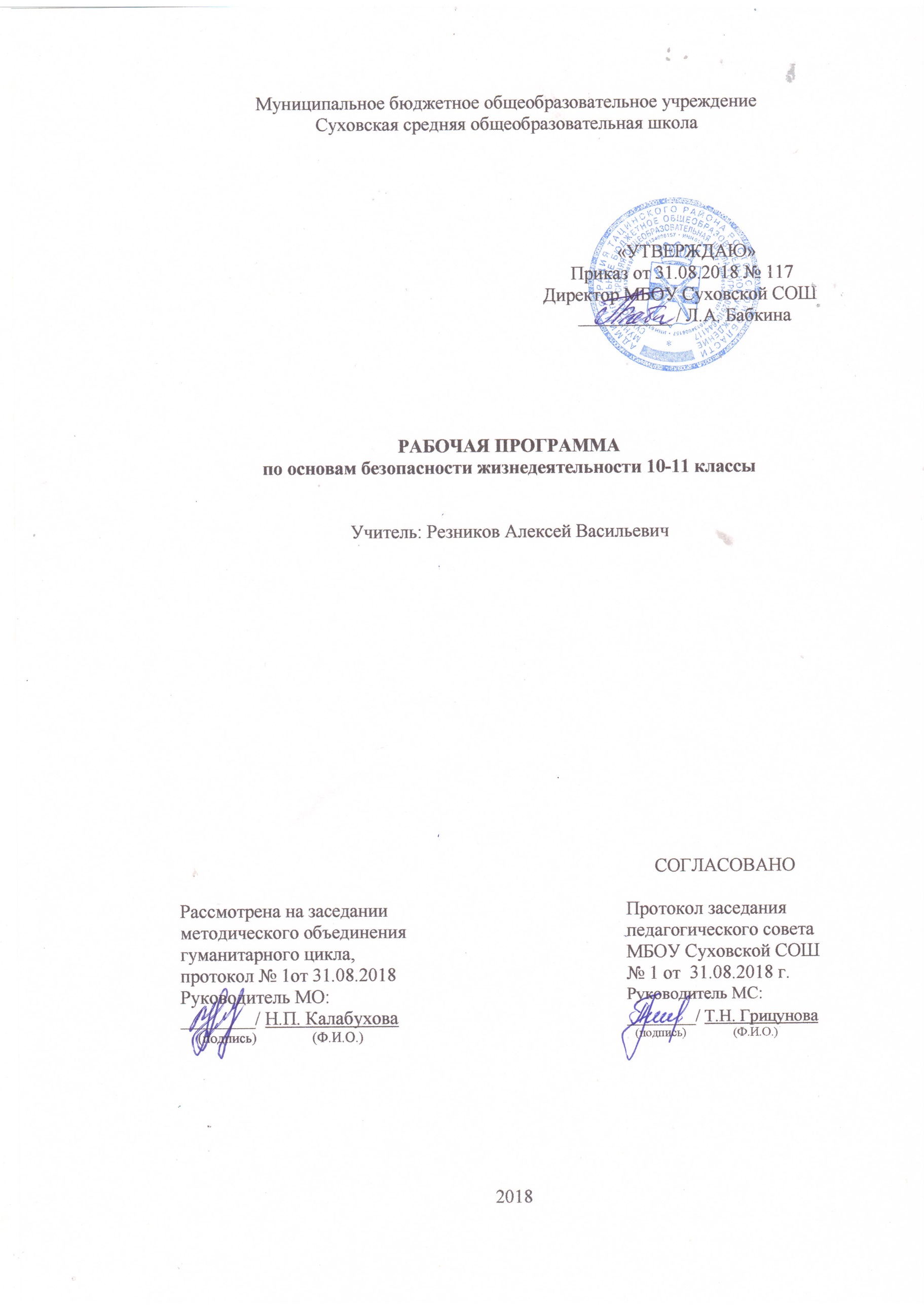 Планируемые результаты изучения учебного предметаТребования к уровню подготовки обучающихсяВ результате освоения программного материала по основам безопасности жизнедеятельности учащиеся 10 класса должны:Знать:основные составляющие здорового образа жизни и их влияние на безопасность жизнедеятельности личности; репродуктивное здоровье и факторы, влияющие на него; потенциальные опасности природного, техногенного и социального происхождения, характерные для региона проживания; основные задачи государственных служб по защите населения и территорий от чрезвычайных ситуаций природного и техногенного характера; основы российского законодательства об обороне государства и воинской обязанности граждан; состав и предназначение Вооруженных сил Российской Федерации; требования, предъявляемые военной службой к уровню подготовленности призывника; предназначение, структуру и задачи РСЧС; предназначение, структуру и задачи гражданской обороны; Уметь:владеть способами защиты населения от чрезвычайных ситуаций природного и техногенного характера; пользоваться средствами индивидуальной и коллективной защиты; оценивать уровень своей подготовленности и осуществлять самоопределение по отношению к военной службе; использовать приобретенные знания и умения в практической и повседневной жизни для ведения здорового образа жизни;оказания первой медицинской помощи; развития в себе духовных и физических качеств, необходимых для службы; вызова (обращения за помощью) в случае необходимости соответствующих служб экстренной помощи. Использовать полученные знания и умения в практической деятельности и повседневной жизни для:выработки потребности в соблюдении норм здорового образа жизни;невосприимчивости к вредным привычкам;обеспечения личной безопасности в различных опасных и чрезвычайных ситуациях;безопасного пользования различными бытовыми приборами, инструментами и препаратами бытовой химии в повседневной жизни;подготовки и участия в различных видах активного отдыха в природных условиях (походы выходного дня, ближний, дальний и международный туризм);проявления бдительности и безопасного поведения при угрозе террористического акта или при захвате в качестве заложника;оказания первой медицинской помощи пострадавшим в различных опасных или бытовых ситуациях. В результате освоения программного материала по основам безопасности жизнедеятельности учащиеся 11 класса должны:Знать:основные определения понятия «здоровье» и факторы, влияющие на него;потенциальные опасности природного, техногенного и социального происхождения, характерные для региона проживания;основные задачи государственных служб по обеспечению безопасности жизнедеятельности населения;основы российского законодательства об обороне государства, о воинской обязанности и военной службе граждан;состав и предназначение Вооруженных Сил Российской Федерации;основные права и обязанности граждан по призыву на военную службу, во время прохождения военной службы и пребывания в запасе;особенности прохождения военной службы по призыву, контракту и альтернативной гражданской службы;предназначение, структуру и задачи РСЧС;предназначение, структуру и задачи гражданской обороны. Уметь:перечислить последовательность действий при возникновении пожара в жилище и подручные средства, которые можно использовать для ликвидации возгорания;перечислить порядок действий населения по сигналу «Внимание всем!» и назвать минимально необходимый набор предметов, который следует взять с собой в случае эвакуации;объяснить элементарные способы самозащиты, применяемые в конкретной ситуации криминогенного характера;назвать способы ориентирования на местности, подачи сигналов бедствия и другие приемы обеспечения безопасности в случае автономного существования в природных условиях;показать порядок использования средств индивидуальной защиты;рассказать о предназначении и задачах организации гражданской обороны.Использовать приобретенные знания и умения в практической деятельности и повседневной жизни для:ведения здорового образа жизни;действий в опасных и чрезвычайных ситуациях;      пользования бытовыми приборами;использования по назначению лекарственных препаратов и средств бытовой химии;      пользования бытовыми приборами экологического контроля качества окружающей среды и продуктов питания;        соблюдения общих правил безопасности дорожного движения;      соблюдения мер пожарной безопасности дома и на природе;       соблюдения мер безопасного поведения на водоемах в любое  время года;соблюдения мер профилактики инфекционных заболеваний;   оказания первой медицинской помощи пострадавшим, находящимся в неотложных ситуациях;  вызова (обращения за помощью) в случае необходимости соответствующих служб экстренной помощи;подготовки к профессиональной деятельности, в том числе к военной службе.Содержание учебного предмета (69 (67) ч)Модуль 1. Основы безопасности личности, общества и государстваРаздел 1. Основы комплексной безопасностиОбеспечение личной безопасности в повседневной жизниАвтономное пребывание человека в природной среде. Добровольная и вынужденная автономия. Способы подготовки человека к автономному существованию.Обеспечение личной безопасности на дорогах. Правила безопасного поведения на дорогах пешеходов и пассажиров. Общие обязанности водителя.Пожарная безопасность. Права и обязанности граждан в области пожарной безопасности. Правила личной безопасности при пожаре.Обеспечение личной безопасности на водоёмах в различное время года. Безопасный отдых у воды. Соблюдение правил безопасности при купании в оборудованных и необорудованных местах.Обеспечение личной безопасности в различных бытовых ситуациях. Безопасное обращение с электричеством, бытовым газом и средствами бытовой химии. Меры безопасности при работе   с инструментами.   Безопасность   и  компьютер.Обеспечение личной безопасности в криминогенных ситуациях. Наиболее вероятные ситуации криминогенного характера на улице, в транспорте, в общественном месте, в подъезде дома, в лифте. Правила безопасного поведения в местах с повышенной криминогенной опасностью.Личная безопасность в условиях чрезвычайных ситуацийЧрезвычайные ситуации природного и техногенного характера, причины их возникновения и возможные последствия.Рекомендации населению по правилам безопасного поведения в условиях чрезвычайных ситуаций природного и техногенного характера для минимизации их последствий.Современный комплекс проблем безопасности военного характераВоенные угрозы национальной безопасности России. Национальные интересы России в военной сфере, защита её независимости, суверенитета, демократического развития государства, обеспечение национальной обороны.Характер современных войн и вооружённых конфликтов. Военный конфликт, вооружённый конфликт, локальная война, региональная война, крупномасштабная война.Раздел 2. Защита населения Российской Федерации от чрезвычайных ситуаций природного и техногенного характераНормативно-правовая база и организационные основы по защите населения от чрезвычайных ситуаций природного и техногенного характераНормативно-правовая база Российской Федерации в области обеспечения безопасности населения в чрезвычайных ситуациях.Единая государственная система предупреждения и ликвидации чрезвычайных ситуаций (РСЧС), её структура и задачи.Раздел 3. Основы противодействия терроризму и экстремизму в Российской ФедерацииЭкстремизм и терроризм – чрезвычайные опасности для общества и государстваТерроризм и террористическая деятельность, их цели и последствия. Факторы, способствующие вовлечению в террористическую деятельность. Профилактика их влияния.Экстремизм и экстремистская деятельность. Основные принципы и направления террористической и экстремистской деятельности.Нормативно-правовая база борьбы с терроризмом и экстремизмом в Российской ФедерацииОсновные положения Конституции Российской Федерации, положения Федеральных законов «О противодействии терроризму» и «О противодействии экстремистской деятельности», положения Концепции противодействия терроризму в Российской Федерации, в которых определены нормативно-правовые основы борьбы с терроризмом и экстремизмом.Роль государства в обеспечении защиты населения страны от террористической и экстремистской деятельности и обеспечение национальной безопасности Российской Федерации.Организационные основы системы противодействия терроризму и экстремизму в Российской  ФедерацииНациональный антитеррористический комитет (НАК), его предназначение, структура и задачи.Контртеррористическая операция и условия её проведения. Правовой режим контртеррористической операции.Роль и место гражданской обороны в противодействии терроризму. Применение Вооружённых Сил Российской Федерации в борьбе с терроризмом. Участие Вооружён- ных Сил Российской Федерации в пресечении международной террористической деятельности за пределами страны.Духовно-нравственные основы противодействия терроризму и экстремизмуЗначение нравственных позиций и личных качеств учащихся в формировании антитеррористического поведения.Роль культуры безопасности жизнедеятельности в формировании антитеррористического поведения и антиэкстремистского    мышления.Уголовная ответственность за участие в террористической и экстремистской деятельностиУголовная ответственность за террористическую деятельность. Уголовный кодекс Российской Федерации об ответственности за участие в террористической деятельности.Федеральный закон «О противодействии экстремистской деятельности» об ответственности за осуществление экстремистской деятельности. Уголовный кодекс Российской Федерации об уголовной ответственности за экстремистскую деятельность.Обеспечение личной безопасности при угрозе террористического актаПравила безопасного поведения при угрозе террористического акта. Правила оказания само- и взаимопомощи пострадавшим от теракта.Модуль 2. Основы медицинских знаний и здорового образа жизниРаздел 4. Основы здорового образа жизниОсновы медицинских знаний и профилактика инфекционных заболеванийСохранение и укрепление здоровья – важная часть подготовки молодёжи к военной службе и трудовой деятельности. Основные требования, предъявляемые к здоровью гражданина при поступлении его на военную службу. Духовные и физические качества человека, способствующие успешному выполнению обязанностей в профессиональной деятельности.Основные инфекционные заболевания, их классификация и профилактика.Здоровый образ жизни и его составляющиеЗдоровый образ жизни как индивидуальная система поведения человека, направленная на сохранение и укрепление его здоровья. Факторы, влияющие на здоровье. Основные составляющие здорового образа жизни.Биологические ритмы и их влияние на работоспособность. Основные понятия о биологических ритмах человека, их влияние на уровень жизнедеятельности человека, профилактика утомления.Значение двигательной активности и физической культуры для здоровья человека. Необходимость выработки привычки на уровне потребности к систематическим занятиям физической культурой.Вредные привычки и их социальные последствия. Курение и употребление алкоголя – разновидности наркомании. Наркомания – это практически неизлечимое заболевание, связанное с зависимостью от потребления наркотика. Профилактика наркомании. Правила личной гигиены. Личная гигиена, общие понятия и определения. Уход за кожей, зубами и волосами. Гигиена   одежды.   Некоторые   понятия   об   очищении    организма.Нравственность и здоровьеФормирование правильного взаимоотношения полов. Семья и её значение в жизни человека. Факторы, оказывающие влияние на гармонию семейной жизни. Качества, необходимые   для   создания   прочной семьи.Инфекции, передаваемые половым путём (ИППП), пути их передачи, причины, способствующие заражению. Меры профилактики.ВИЧ-инфекция и СПИД, основные пути заражения. Профилактика ВИЧ-инфекции. Ответственность за заражение     ВИЧ-инфекцией.Семья в современном обществе. Брак и семья, основные понятия и определения. Условия и порядок заключения брака. Личные права и обязанности супругов. Права и обязанности      родителей.Раздел 5. Основы медицинских знаний и оказание первой помощиПервая помощь при неотложных  состоянияхСердечная недостаточность и причины её возникновения. Общие правила оказания первой помощи при острой сердечной недостаточности. Инсульт, причины его возник- новения, признаки возникновения. Первая помощь при инсульте.Первая помощь при ранениях. Понятие о ране, разновидности ран. Последовательность оказания первой помощи при ранении. Понятие об асептике и  антисептике.Основные   правила   оказания   первой    помощи.Правила остановки артериального кровотечения. Признаки артериального кровотечения, методы временной остановки кровотечения. Правила наложения давящей повязки. Правила наложения жгута.Способы иммобилизации и переноски пострадавшего. Первая   помощь   при   травмах   опорно-двигательного     аппарата.Первая помощь при черепно-мозговой травме, травме груди,    травме   живота.Первая помощь при травме в области таза, при повреждениях    позвоночника,    спины.Первая помощь при остановке сердца. Реанимация. Правила проведения сердечно-лёгочной реанимации. Непрямой массаж сердца. Искусственная вентиляция   лёгких.Модуль 3. Обеспечение военной безопасности государстваРаздел 6. Основы обороны государстваГражданская оборона – составная часть обороноспособности страныГражданская оборона как составляющая обороны государства, предназначение и задачи гражданской обороны по защите населения от чрезвычайных ситуаций мирного и военного времени.Основные виды оружия и их поражающие свойства. Мероприятия, проводимые по защите населения от современных средств поражения.Оповещение и информирование населения о чрезвычайных ситуациях мирного и военного времени. Действия населения по сигналам оповещения о чрезвычайных ситуациях.Инженерная защита населения от чрезвычайных ситуаций мирного и военного времени. Защитные сооружения гражданской обороны. Правила поведения в защитных сооружениях.Средства индивидуальной защиты. Основные средства защиты органов дыхания, средства защиты кожи. Медицинские средства защиты и профилактики. Правила использования средств индивидуальной защиты.Организация проведения аварийно-спасательных и других неотложных работ в зоне чрезвычайной ситуации.Организация гражданской обороны в общеобразовательной организации, её предназначение и задачи. План гражданской обороны общеобразовательной организации. Обязанности учащихся.Вооружённые Силы Российской Федерации – защитники нашего ОтечестваИстория создания Вооружённых Сил Российской Федерации.Памяти поколений – дни воинской славы России, дни славных побед, сыгравших решающую роль в истории государства.Состав Вооружённых Сил Российской Федерации и управление Вооружёнными Силами Российской Федерации.Виды и рода войск Вооружённых Сил Российской ФедерацииСухопутные войска (СВ), их состав и предназначение, вооружение и военная техника Сухопутных войск.Военно-воздушные силы (ВВС), их состав и предназначение. Вооружение и военная техника Военно-воздушных сил.Военно-морской флот (ВМФ), его состав и предназначение. Вооружение и военная техника Военно-морского флота.Ракетные войска стратегического назначения (РВСН), их состав и предназначение. Вооружение и военная техника Ракетных войск стратегического назначения.Воздушно-десантные войска (ВДВ), их состав и предназначение.Войска воздушно-космической обороны.Войска и воинские формирования, не входящие в состав Вооружённых Сил Российской Федерации.Боевые традиции Вооружённых Сил РоссииПатриотизм и верность воинскому долгу – качества защитника Отечества.Дружба и войсковое товарищество – основа боевой готовности частей и подразделений.Вооружённые силы Российской Федерации – основа обороны   государстваОсновные   задачи   современных   Вооружённых   Сил   России.Международная (миротворческая) деятельность Вооружённых Сил Российской Федерации.Символы воинской честиБоевое знамя воинской части – официальный символ и воинская реликвия воинской части, олицетворяющая её честь, доблесть, славу и боевые традиции, указывающая на предназначение воинской части и её  принадлежность.Ордена – почётные награды за воинские отличия и заслуги в бою и военной  службе.Военная форма одежды и знаки различия, их воспитательное     значение.Воинская   обязанностьОсновные понятия о воинской обязанности. Воинский учёт,  обязательная  подготовка  к военной  службе,  призыв на военную службу, прохождение военной службы по    призыву, пребывание в запасе, призыв на военные сборы и прохождение   военных   сборов   в период   пребывания   в запасе.Организация воинского учёта, основное предназначение воинского учёта.Первоначальная постановка граждан на воинский учёт. Предназначение профессионально-психологического отбора при первоначальной постановке граждан на  учёт.Обязанности граждан по воинскому учёту до призыва их на военную службу и при увольнении с военной службы. Обязательная подготовка граждан к военной службе, периоды обязательной подготовки к военной службе и    их основное      предназначение.Требования к индивидуальным качествам военнослужащих – специалистов по сходным воинским     должностям.Подготовка граждан по военно-учётным специальностям, её предназначение и порядок    осуществления.Добровольная подготовка граждан к военной службе, её основные  направления.Организация медицинского освидетельствования граждан при постановке их на воинский учёт. Основное пред- назначение и порядок его  проведения.Профессиональный психологический отбор, его предназначение и критерии определения профессиональной при- годности   призывника   к   военной  службе.Увольнение с военной службы и пребывание в запасе, предназначение запаса, разряды запаса в зависимости от возраста граждан.Раздел 7. Основы военной службыРазмещение и быт военнослужащихРазмещение военнослужащих. Содержание помещений, обеспечение пожарной безопасности.Распределение времени и внутренний порядок в повседневной деятельности военнослужащих, распорядок дня.Сохранение и укрепление здоровья военнослужащих, обеспечение безопасности воинской службы.Суточный наряд, обязанности лиц суточного нарядаСуточный наряд, его предназначение, состав суточного наряда. Обязанности дежурного и дневального по роте. Организация караульной службыОрганизация караульной службы. Общие положения. Часовой и его неприкосновенность. Обязанности часового.Строевая подготовкаСтрои и управление ими. Строевые приёмы и движение без оружия. Выполнение воинского приветствия без оружия на месте и в движении. Выход из строя и возвращение в строй. Подход к начальнику и отход от него.Строй отделения, развёрнутый строй, походный строй. Выполнение воинского приветствия в строю, на месте и в движении.Огневая подготовкаНазначение и боевые свойства автомата Калашникова. Порядок неполной разборки и сборки автомата Калашникова. Приёмы и правила стрельбы из автомата.Тактическая подготовкаСовременный бой. Обязанности солдата в бою.Особенности военной службыПравовые основы военной службы. Статус военнослужащего. Военные аспекты международного права. Общевоинские  уставы.Устав внутренней службы Вооружённых Сил Российской Федерации. Дисциплинарный устав Вооружённых Сил Российской Федерации. Устав гарнизонной, комендантской и караульной служб Вооружённых Сил Российской Федерации. Строевой устав Вооружённых Сил Российской    Федерации.Военнослужащий – вооружённый защитник Отечества Основные виды воинской деятельности. Основные особенности воинской деятельности. Требования воинской деятельности,    предъявляемые    к    моральным    и  индивидуальным    качествам    гражданина.Военнослужащий – патриот. Честь и достоинство военнослужащего Вооружённых Сил Российской Федерации. Военнослужащий – специалист своего дела. Военнослужащий – подчинённый, выполняющий требования воинских уставов,   приказы   командиров   и   начальников.Основные   обязанности   военнослужащих.Ритуалы Вооружённых Сил Российской  ФедерацииПорядок вручения Боевого знамени воинской    части. Порядок приведения к Военной присяге (принесение обязательства).Порядок вручения личному составу вооружения, военной   техники   и   стрелкового  оружия.Ритуал подъёма и спуска Государственного флага Российской    Федерации.Прохождение военной службы по призывуПризыв на военную службу. Порядок прохождения военной  службы.Размещение и быт военнослужащих. Прохождение военной службы по контракту Особенности военной службы по контракту. Альтернативная   гражданская   служба.Критерии и нормы оценки знаний обучающихсяПроверка и оценка знаний проходит в ходе текущих занятий в устной или письменной форме. Письменные работы проводятся по значимым вопросам темы или раздела курса ОБЖ. Контрольные письменные работы проводятся после изучения разделов программы курса ОБЖ в конце четверти  и учебного года. В курсе ОБЖ может использоваться зачетная форма  проверки знаний.         Преподавание ОБЖ предусматривает индивидуально-тематический контроль знаний учащихся, причем при проверке уровня усвоения материала по каждой достаточно большой теме обязательным является оценивание двух основных элементов: теоретических знаний и умений применять их при выборе практических.          Для контроля знаний по ОБЖ используются различные виды работ (тесты, экспресс-опросы, самостоятельные, проверочные, контрольные, практические, ситуационные задачи).Оценка устных ответов учащихся       Оценка «5» ставится в том случае, если учащийся показывает верное понимание рассматриваемых вопросов, дает точные формулировки и истолкование основных понятий, строит ответ по собственному плану, сопровождает рассказ примерами, умеет применить знания в новой ситуации при выполнении практических заданий; может установить связь между изучаемым и ранее изученным материалом по курсу ОБЖ, а также с материалом, усвоенным при изучении других предметов.       Оценка «4» ставится, если ответ ученика удовлетворяет основным требованиям к ответу на оценку «5», но дан без использования собственного плана, новых примеров, без применения знаний в новой ситуации, без использования связей с ранее изученным материалом и материалом, усвоенным при изучении других предметов; если учащийся допустил одну ошибку или не более двух недочетов и может их исправить самостоятельно или с небольшой помощью учителя.       Оценка «3» ставится, если учащийся правильно понимает суть рассматриваемого вопроса, но в ответе имеются отдельные пробелы в усвоении вопросов курса ОБЖ, не препятствующие дальнейшему усвоению программного материала; умеет применять полученные знания при решении простых задач с использованием стереотипных решений, но затрудняется при решении задач, требующих более глубоких подходов в оценке явлений и событий; допустил не более одной грубой ошибки и двух недочетов, не более одной грубой и одной негрубой ошибки, не более двух-трех негрубых ошибок, одной негрубой ошибки и трех недочетов; допустил четыре или пять недочетов.        Оценка «2» ставится, если учащийся не овладел основными знаниями и умениями в соответствии с требованиями программы и допустил больше ошибок и недочетов, чем необходимо для оценки 3 или не может ответить ни на один из поставленных вопросов.       При оценивании устных ответов учащихся целесообразно проведение поэлементного анализа ответа на основе программных требований к основным знаниям и умениям учащихся, а также структурных элементов некоторых видов знаний и умений, усвоение которых целесообразно считать обязательными результатами обучения. Ниже приведены обобщенные планы основных элементов Оценка письменных контрольных работ        Оценка «5» ставится за работу, выполненную полностью без ошибок и недочетов.        Оценка «4» ставится за работу, выполненную полностью, но при наличии в ней не более одной негрубой ошибки и одного недочета, не более трех недочетов.        Оценка «3» ставится, если ученик правильно выполнил не менее 2/3 всей работы или допустил не более одной грубой ошибки и двух недочетов, не более одной грубой и одной негрубой ошибки, не более трех негрубых ошибок, одной негрубой ошибки и трех недочетов, при наличии четырех-пяти недочетов.        Оценка «2» ставится, если число ошибок и недочетов превысило норму для оценки 3 или правильно выполнено менее 2/3 всей работы или ученик совсем не выполнил ни одного задания.Оценка практических работ         Оценка «5» ставится, если учащийся выполняет практическую работу в полном объеме с соблюдением необходимой последовательности действий, самостоятельно и правильно выбирает необходимое оборудование; все приемы проводит в условиях и режимах, обеспечивающих получение правильных результатов и выводов; соблюдает требования правил техники безопасности.         Оценка «4» ставится, если выполнены требования к оценке 5, но было допущено два-три недочета, не более одной негрубой ошибки и одного недочета.        Оценка «3» ставится, если работа выполнена не полностью, но объем выполненной части таков, что позволяет получить правильный результат и вывод; если в ходе выполнения приема были допущены ошибки.        Оценка «2» ставится, если работа выполнена не полностью и объем выполненной части работ не позволяет сделать правильных выводов; если приемы выполнялись неправильно или учащийся совсем не выполнил практическую работу.          Во всех случаях оценка снижается, если ученик не соблюдал правила техники безопасности.Контрольно-измерительные материалыДля составления  контрольно-измерительных материалов используются методические пособия: Основы безопасности жизнедеятельности: Тестовый контроль. 10-11 классы. / А.Т. Смирнов, Б.О. Хренников, М.В. Маслов; под общ. ред. А.Т. Смирнова. – М: Просвещение, 2010. – 159 с. (Академический школьный учебник).Основы безопасности жизнедеятельности : дидактические материалы:10-11 классы / В. А. Васнев, Р. А. Дурнев; под общ. ред. А. Т. Смирнова. - М. : Просвещение, 2007- 17 с.Тесты по основам безопасности жизнедеятельности: 10-11 классы \ С.К. Миронов, В.К. Миронов, Т.А. Карташева. – М .: Издательство «Экзамен», 2011. – 11 с. (Серия «Учебно-методический комплект»). ПРИМЕЧАНИЯ: Планирование и организация учебных сборов осуществляются в соответствии с положениями Инструкции об организации обучения граждан Российской Федерации начальным знаниям в области обороны и их подготовки по основам военной службы в образовательных учреждениях среднего (полного) общего образования, образовательных учреждениях начального профессионального образования и учебных пунктах. Результаты учебных сборов оцениваются в соответствии с рекомендациями по оценке сборов (приложение № 9 к Инструкции).1 час ОБЖ в 11 классе, приходящийся на праздничный день 01.05, провести дополнительно в дни отсутствия учителей-предметников по причине болезни или командировок (при отсутствии замещения).Календарно-тематическое планирование учебной программы ОБЖ (10 класс) (33 часа)Календарно-тематическое планированиеучебной программы ОБЖ (11 класс) (34 часа)Наименование рабочей программы Аннотация к рабочей программеРабочая программа по предмету «Основы безопасности жизнедеятельности»Классы «10-11»Рабочая программа составлена на основе:- федерального государственного образовательного стандарта среднего (полного)  общего образования, образования по ОБЖ, утвержденного приказом Минобразования России от 05.03.2004г № 1089;- Программы общеобразовательных учреждений. Основы безопасности жизнедеятельности. Комплексная программа. 5-11 классы» под общей редакцией А.Т.Смирнова, Б.О. Хренникова. – М., Просвещение, 2010 г.;- требований Основной образовательной программы ООО МБОУ Суховской СОШ;- положения о рабочей программе МБОУ Суховской СОШРабочая программа по предмету «Основы безопасности жизнедеятельности»Классы «10-11»Учебники: Смирнов А. Т. Основы безопасности жизнедеятельности: 10 класс: учеб.для общеобразоват. организаций / А. Т. Смирнов, Б. О. Хренников; под ред. А. Т. Смирнова. – М.: Просвещение, 2016.Смирнов А. Т. Основы безопасности жизнедеятельности: 11 класс: учеб.для общеобразоват. организаций / А. Т. Смирнов, Б. О. Хренников; под ред. А. Т. Смирнова. – М.: Просвещение, 2016.Рабочая программа по предмету «Основы безопасности жизнедеятельности»Классы «10-11»Количество   часов:  рабочая программа рассчитана на 1 учебный час  в неделю в каждом классе, общий объем –  10 класс – 33 часа, 11 класс – 34 часа в год. Кроме того, после окончания занятий в 10 классе с учащимися (гражданами мужского пола, не имеющими освобождения по состоянию здоровья) предусмотрено проведение учебных сборов в течение 5 дней (35 часов)Рабочая программа по предмету «Основы безопасности жизнедеятельности»Классы «10-11»Цели программы:Формирование  у учащихся экологического мышления, понимания ими влияния социально-экологических процессов на состояние природной и социальной среды обитания человека; воспитанием у них культуры безопасного поведения в условиях неблагоприятной экологической обстановки в местах проживания;Формирование  у учащихся духовно-нравственных принципов взаимоотношения полов, способствующих осознанию традиционных ценностей семьи, их готовности к созданию благополучной семьи в современных условиях и обеспечению демографической безопасности государства;Формирование  у учащихся индивидуальной системы здорового образа жизни для повышения уровня их духовного, физического и социального благополучия, а  также для обеспечения здорового долголетия граждан РФ;Формирование  у учащихся современного уровня культуры безопасности жизнедеятельности для повышения их защищенности на индивидуальном уровне от внешних и внутренних угроз повседневной жизни и в условиях опасных и чрезвычайных ситуаций природного, техногенного и социального характера;Формирование  у учащихся духовных и физических качеств, свойственных гражданину РФ и защитнику Отечества; подготовка их к военной службе в современных условиях (граждан мужского пола – обязательно, граждан женского пола – по их желанию).№урокаТема урокаДата Дата Д/ЗД/ЗД/З№урокаТема урокапланфактД/ЗД/ЗД/ЗМОДУЛЬ 1. ОСНОВЫ БЕЗОПАСНОСТИ ЛИЧНОСТИ, ОБЩЕСТВА, ГОСУДАРСТВА (12 ч) Раздел 1.  Основы комплексной безопасности (5 ч) Глава 1. Обеспечение личной безопасности в повседневной жизни (2 ч)МОДУЛЬ 1. ОСНОВЫ БЕЗОПАСНОСТИ ЛИЧНОСТИ, ОБЩЕСТВА, ГОСУДАРСТВА (12 ч) Раздел 1.  Основы комплексной безопасности (5 ч) Глава 1. Обеспечение личной безопасности в повседневной жизни (2 ч)МОДУЛЬ 1. ОСНОВЫ БЕЗОПАСНОСТИ ЛИЧНОСТИ, ОБЩЕСТВА, ГОСУДАРСТВА (12 ч) Раздел 1.  Основы комплексной безопасности (5 ч) Глава 1. Обеспечение личной безопасности в повседневной жизни (2 ч)МОДУЛЬ 1. ОСНОВЫ БЕЗОПАСНОСТИ ЛИЧНОСТИ, ОБЩЕСТВА, ГОСУДАРСТВА (12 ч) Раздел 1.  Основы комплексной безопасности (5 ч) Глава 1. Обеспечение личной безопасности в повседневной жизни (2 ч)МОДУЛЬ 1. ОСНОВЫ БЕЗОПАСНОСТИ ЛИЧНОСТИ, ОБЩЕСТВА, ГОСУДАРСТВА (12 ч) Раздел 1.  Основы комплексной безопасности (5 ч) Глава 1. Обеспечение личной безопасности в повседневной жизни (2 ч)МОДУЛЬ 1. ОСНОВЫ БЕЗОПАСНОСТИ ЛИЧНОСТИ, ОБЩЕСТВА, ГОСУДАРСТВА (12 ч) Раздел 1.  Основы комплексной безопасности (5 ч) Глава 1. Обеспечение личной безопасности в повседневной жизни (2 ч)МОДУЛЬ 1. ОСНОВЫ БЕЗОПАСНОСТИ ЛИЧНОСТИ, ОБЩЕСТВА, ГОСУДАРСТВА (12 ч) Раздел 1.  Основы комплексной безопасности (5 ч) Глава 1. Обеспечение личной безопасности в повседневной жизни (2 ч)1Введение. Автономное пребывание человека  в природной среде. Практическая подготовка к автономному существованию в природной среде04.09§§1-2задания на стр. 8, 14§§1-2задания на стр. 8, 14§§1-2задания на стр. 8, 142Обеспечение личной безопасности на дорогах. Обеспечение личной безопасности в криминогенных ситуациях11.09§§3-4 задания на стр. 20, 24§§3-4 задания на стр. 20, 24§§3-4 задания на стр. 20, 24Глава 2. Личная безопасность в условиях чрезвычайных ситуаций (2 ч)Глава 2. Личная безопасность в условиях чрезвычайных ситуаций (2 ч)Глава 2. Личная безопасность в условиях чрезвычайных ситуаций (2 ч)Глава 2. Личная безопасность в условиях чрезвычайных ситуаций (2 ч)Глава 2. Личная безопасность в условиях чрезвычайных ситуаций (2 ч)Глава 2. Личная безопасность в условиях чрезвычайных ситуаций (2 ч)Глава 2. Личная безопасность в условиях чрезвычайных ситуаций (2 ч)3Чрезвычайные ситуации природного характера и их возможные последствия. Рекомендации населению по обеспечению личной безопасности в условиях ЧС  природного характера18.09§§5-6задания на стр. 30, 36§§5-6задания на стр. 30, 36§§5-6задания на стр. 30, 364Чрезвычайные ситуации техногенного характера и их возможные последствия. Рекомендации населению по обеспечению личной безопасности в условиях ЧС  техногенного характера25.09§§7-8задания на стр. 40, 46§§7-8задания на стр. 40, 46§§7-8задания на стр. 40, 46Глава 3. Современный комплекс проблем безопасности военного характера (1 ч)Глава 3. Современный комплекс проблем безопасности военного характера (1 ч)Глава 3. Современный комплекс проблем безопасности военного характера (1 ч)Глава 3. Современный комплекс проблем безопасности военного характера (1 ч)Глава 3. Современный комплекс проблем безопасности военного характера (1 ч)Глава 3. Современный комплекс проблем безопасности военного характера (1 ч)Глава 3. Современный комплекс проблем безопасности военного характера (1 ч)5Военные угрозы национальной безопасности России и национальная оборона. Характер современных войн и вооруженных конфликтов02.10§§9-10задания на стр. 50, 54§§9-10задания на стр. 50, 54§§9-10задания на стр. 50, 54Раздел 2.  Защита населения РФ от чрезвычайных ситуаций природного и техногенного характера (1 ч) Глава 4. Нормативно-правовая база и организационные основы по защите от чрезвычайных ситуаций природного и техногенного характера (1 ч)Раздел 2.  Защита населения РФ от чрезвычайных ситуаций природного и техногенного характера (1 ч) Глава 4. Нормативно-правовая база и организационные основы по защите от чрезвычайных ситуаций природного и техногенного характера (1 ч)Раздел 2.  Защита населения РФ от чрезвычайных ситуаций природного и техногенного характера (1 ч) Глава 4. Нормативно-правовая база и организационные основы по защите от чрезвычайных ситуаций природного и техногенного характера (1 ч)Раздел 2.  Защита населения РФ от чрезвычайных ситуаций природного и техногенного характера (1 ч) Глава 4. Нормативно-правовая база и организационные основы по защите от чрезвычайных ситуаций природного и техногенного характера (1 ч)Раздел 2.  Защита населения РФ от чрезвычайных ситуаций природного и техногенного характера (1 ч) Глава 4. Нормативно-правовая база и организационные основы по защите от чрезвычайных ситуаций природного и техногенного характера (1 ч)Раздел 2.  Защита населения РФ от чрезвычайных ситуаций природного и техногенного характера (1 ч) Глава 4. Нормативно-правовая база и организационные основы по защите от чрезвычайных ситуаций природного и техногенного характера (1 ч)Раздел 2.  Защита населения РФ от чрезвычайных ситуаций природного и техногенного характера (1 ч) Глава 4. Нормативно-правовая база и организационные основы по защите от чрезвычайных ситуаций природного и техногенного характера (1 ч)6Нормативно-правовая база РФ в области обеспечениябезопасности населения в ЧС. Единая государственная система предупреждения и ликвидации ЧС (РСЧС), её структура и задачи09.10§§11-12задания на стр. 58, 62§§11-12задания на стр. 58, 62§§11-12задания на стр. 58, 62Раздел 3.  Основы противодействия терроризму и экстремизму в РФ (6 ч) Глава 5. Терроризм и экстремизм – их причины и последствия (2 ч)Раздел 3.  Основы противодействия терроризму и экстремизму в РФ (6 ч) Глава 5. Терроризм и экстремизм – их причины и последствия (2 ч)Раздел 3.  Основы противодействия терроризму и экстремизму в РФ (6 ч) Глава 5. Терроризм и экстремизм – их причины и последствия (2 ч)Раздел 3.  Основы противодействия терроризму и экстремизму в РФ (6 ч) Глава 5. Терроризм и экстремизм – их причины и последствия (2 ч)Раздел 3.  Основы противодействия терроризму и экстремизму в РФ (6 ч) Глава 5. Терроризм и экстремизм – их причины и последствия (2 ч)Раздел 3.  Основы противодействия терроризму и экстремизму в РФ (6 ч) Глава 5. Терроризм и экстремизм – их причины и последствия (2 ч)Раздел 3.  Основы противодействия терроризму и экстремизму в РФ (6 ч) Глава 5. Терроризм и экстремизм – их причины и последствия (2 ч)7Терроризм и террористическая деятельность, их цели и последствия. Факторы, способствующие вовлечению в террористическую деятельность. Профилактика их влияния16.10§§13-14задания на стр. 70, 74§§13-14задания на стр. 70, 74§§13-14задания на стр. 70, 748Экстремизм и экстремистская деятельность. Основные принципы и направления противодействия террористической и экстремистской деятельности23.10§§15-16задания на стр. 80, 86§§15-16задания на стр. 80, 86§§15-16задания на стр. 80, 86Глава 6. Нормативно-правовая база борьбы с терроризмом и экстремизмом в РФ (1 ч)Глава 6. Нормативно-правовая база борьбы с терроризмом и экстремизмом в РФ (1 ч)Глава 6. Нормативно-правовая база борьбы с терроризмом и экстремизмом в РФ (1 ч)Глава 6. Нормативно-правовая база борьбы с терроризмом и экстремизмом в РФ (1 ч)Глава 6. Нормативно-правовая база борьбы с терроризмом и экстремизмом в РФ (1 ч)Глава 6. Нормативно-правовая база борьбы с терроризмом и экстремизмом в РФ (1 ч)Глава 6. Нормативно-правовая база борьбы с терроризмом и экстремизмом в РФ (1 ч)9Положения Конституции РФ, Концепции противодействия терроризму в РФ, Федеральных законов «О противодействии терроризму» и «О противодействии экстремисткой деятельности». Роль государства в обеспечении национальной безопасности РФ13.11§§17-18задания на стр. 92§§17-18задания на стр. 92§§17-18задания на стр. 92Глава 7. Духовно-нравственные основы противодействия терроризму и экстремизму (1 ч)Глава 7. Духовно-нравственные основы противодействия терроризму и экстремизму (1 ч)Глава 7. Духовно-нравственные основы противодействия терроризму и экстремизму (1 ч)Глава 7. Духовно-нравственные основы противодействия терроризму и экстремизму (1 ч)Глава 7. Духовно-нравственные основы противодействия терроризму и экстремизму (1 ч)Глава 7. Духовно-нравственные основы противодействия терроризму и экстремизму (1 ч)Глава 7. Духовно-нравственные основы противодействия терроризму и экстремизму (1 ч)10Значение нравственных позиций и личных качеств в формировании антитеррористического поведения. Культура безопасности жизнедеятельности – условие формирования антитеррористического поведения и антитеррористического мышления20.11§§19-20 задания на стр. 102, 106§§19-20 задания на стр. 102, 106§§19-20 задания на стр. 102, 106Глава 8. Уголовная ответственность за участие в террористической и экстремистской деятельности (1 ч)Глава 8. Уголовная ответственность за участие в террористической и экстремистской деятельности (1 ч)Глава 8. Уголовная ответственность за участие в террористической и экстремистской деятельности (1 ч)Глава 8. Уголовная ответственность за участие в террористической и экстремистской деятельности (1 ч)Глава 8. Уголовная ответственность за участие в террористической и экстремистской деятельности (1 ч)Глава 8. Уголовная ответственность за участие в террористической и экстремистской деятельности (1 ч)Глава 8. Уголовная ответственность за участие в террористической и экстремистской деятельности (1 ч)11Уголовная ответственность за террористическую и экстремистскую деятельность27.11§§21-22задания на стр. 112, 118§§21-22задания на стр. 112, 118§§21-22задания на стр. 112, 118Глава 9. Обеспечение личной безопасности при угрозе террористического акта (1 ч)Глава 9. Обеспечение личной безопасности при угрозе террористического акта (1 ч)Глава 9. Обеспечение личной безопасности при угрозе террористического акта (1 ч)Глава 9. Обеспечение личной безопасности при угрозе террористического акта (1 ч)Глава 9. Обеспечение личной безопасности при угрозе террористического акта (1 ч)Глава 9. Обеспечение личной безопасности при угрозе террористического акта (1 ч)Глава 9. Обеспечение личной безопасности при угрозе террористического акта (1 ч)12Правила безопасного поведения при угрозе террористического акта04.12§23задания на стр. 124§23задания на стр. 124§23задания на стр. 124МОДУЛЬ 2. ОСНОВЫ МЕДИЦИНСКИХ ЗНАНИЙ И ЗДОРОВОГО ОБРАЗА ЖИЗНИ (3 ч) Раздел 4. Основы здорового образа жизни (3 ч) Глава 10. Основы медицинских знаний и профилактика инфекционных заболеваний (1 ч)МОДУЛЬ 2. ОСНОВЫ МЕДИЦИНСКИХ ЗНАНИЙ И ЗДОРОВОГО ОБРАЗА ЖИЗНИ (3 ч) Раздел 4. Основы здорового образа жизни (3 ч) Глава 10. Основы медицинских знаний и профилактика инфекционных заболеваний (1 ч)МОДУЛЬ 2. ОСНОВЫ МЕДИЦИНСКИХ ЗНАНИЙ И ЗДОРОВОГО ОБРАЗА ЖИЗНИ (3 ч) Раздел 4. Основы здорового образа жизни (3 ч) Глава 10. Основы медицинских знаний и профилактика инфекционных заболеваний (1 ч)МОДУЛЬ 2. ОСНОВЫ МЕДИЦИНСКИХ ЗНАНИЙ И ЗДОРОВОГО ОБРАЗА ЖИЗНИ (3 ч) Раздел 4. Основы здорового образа жизни (3 ч) Глава 10. Основы медицинских знаний и профилактика инфекционных заболеваний (1 ч)МОДУЛЬ 2. ОСНОВЫ МЕДИЦИНСКИХ ЗНАНИЙ И ЗДОРОВОГО ОБРАЗА ЖИЗНИ (3 ч) Раздел 4. Основы здорового образа жизни (3 ч) Глава 10. Основы медицинских знаний и профилактика инфекционных заболеваний (1 ч)МОДУЛЬ 2. ОСНОВЫ МЕДИЦИНСКИХ ЗНАНИЙ И ЗДОРОВОГО ОБРАЗА ЖИЗНИ (3 ч) Раздел 4. Основы здорового образа жизни (3 ч) Глава 10. Основы медицинских знаний и профилактика инфекционных заболеваний (1 ч)МОДУЛЬ 2. ОСНОВЫ МЕДИЦИНСКИХ ЗНАНИЙ И ЗДОРОВОГО ОБРАЗА ЖИЗНИ (3 ч) Раздел 4. Основы здорового образа жизни (3 ч) Глава 10. Основы медицинских знаний и профилактика инфекционных заболеваний (1 ч)13Сохранение и укрепление здоровья – важнейшая  часть подготовки учащихся к военной службе и трудовой деятельности. Основные инфекционные заболевания, их классификация и профилактика11.12§§24-25задания на стр. 130, 136§§24-25задания на стр. 130, 136§§24-25задания на стр. 130, 136Глава 11 Здоровый образ жизни и его составляющие (2 ч)Глава 11 Здоровый образ жизни и его составляющие (2 ч)Глава 11 Здоровый образ жизни и его составляющие (2 ч)Глава 11 Здоровый образ жизни и его составляющие (2 ч)Глава 11 Здоровый образ жизни и его составляющие (2 ч)Глава 11 Здоровый образ жизни и его составляющие (2 ч)Глава 11 Здоровый образ жизни и его составляющие (2 ч)14Здоровый образ жизни. Биологические ритмы и их влияние на работоспособность человека18.12§§26-27задания на стр. 142, 146§§26-27задания на стр. 142, 146§§26-27задания на стр. 142, 14615Значение двигательной активности и физкультуры для здоровья человека. Вредные привычки, их влияние на здоровье. Профилактика вредных привычек 25.12§§28-29задания на стр. 150, 156§§28-29задания на стр. 150, 156§§28-29задания на стр. 150, 156МОДУЛЬ 3. ОБЕСПЕЧЕНИЕ ВОЕННОЙ БЕЗОПАСНОСТИ ГОСУДАРСТВА (20 ч) Раздел 5.  Основы обороны государства (9 ч) Глава 12. Гражданская оборона – составная часть обороноспособности страны (3 ч)МОДУЛЬ 3. ОБЕСПЕЧЕНИЕ ВОЕННОЙ БЕЗОПАСНОСТИ ГОСУДАРСТВА (20 ч) Раздел 5.  Основы обороны государства (9 ч) Глава 12. Гражданская оборона – составная часть обороноспособности страны (3 ч)МОДУЛЬ 3. ОБЕСПЕЧЕНИЕ ВОЕННОЙ БЕЗОПАСНОСТИ ГОСУДАРСТВА (20 ч) Раздел 5.  Основы обороны государства (9 ч) Глава 12. Гражданская оборона – составная часть обороноспособности страны (3 ч)МОДУЛЬ 3. ОБЕСПЕЧЕНИЕ ВОЕННОЙ БЕЗОПАСНОСТИ ГОСУДАРСТВА (20 ч) Раздел 5.  Основы обороны государства (9 ч) Глава 12. Гражданская оборона – составная часть обороноспособности страны (3 ч)МОДУЛЬ 3. ОБЕСПЕЧЕНИЕ ВОЕННОЙ БЕЗОПАСНОСТИ ГОСУДАРСТВА (20 ч) Раздел 5.  Основы обороны государства (9 ч) Глава 12. Гражданская оборона – составная часть обороноспособности страны (3 ч)МОДУЛЬ 3. ОБЕСПЕЧЕНИЕ ВОЕННОЙ БЕЗОПАСНОСТИ ГОСУДАРСТВА (20 ч) Раздел 5.  Основы обороны государства (9 ч) Глава 12. Гражданская оборона – составная часть обороноспособности страны (3 ч)МОДУЛЬ 3. ОБЕСПЕЧЕНИЕ ВОЕННОЙ БЕЗОПАСНОСТИ ГОСУДАРСТВА (20 ч) Раздел 5.  Основы обороны государства (9 ч) Глава 12. Гражданская оборона – составная часть обороноспособности страны (3 ч)16ГО – составная часть обороноспособности страны. Основные виды оружия и их поражающие факторы.Оповещение и информирование населения о ЧС мирного и военного времени.15.01§§30-32задания на стр. 162, 168,172 (выборочно)§§30-32задания на стр. 162, 168,172 (выборочно)§§30-32задания на стр. 162, 168,172 (выборочно)17Инженерная защита населения от ЧС мирного  и военного времени. Средства индивидуальной защиты22.01§§33-34задания на стр. 176, 182§§33-34задания на стр. 176, 182§§33-34задания на стр. 176, 18218Организация проведения аварийно-спасательных и других неотложных работ в зоне ЧС.Организация ГО в ОУ  29.01§§35-36задания на стр. 186, 190§§35-36задания на стр. 186, 190§§35-36задания на стр. 186, 190Глава 13. Вооруженные Силы РФ – защитники нашего Отечества (2 ч)Глава 13. Вооруженные Силы РФ – защитники нашего Отечества (2 ч)Глава 13. Вооруженные Силы РФ – защитники нашего Отечества (2 ч)Глава 13. Вооруженные Силы РФ – защитники нашего Отечества (2 ч)Глава 13. Вооруженные Силы РФ – защитники нашего Отечества (2 ч)Глава 13. Вооруженные Силы РФ – защитники нашего Отечества (2 ч)Глава 13. Вооруженные Силы РФ – защитники нашего Отечества (2 ч)19История создания Вооруженных Сил РФ. Состав Вооруженных Сил РФ. Руководство и управление ВС РФ05.02§§37,39задания на стр. 196, 210§§37,39задания на стр. 196, 210§§37,39задания на стр. 196, 21020Памяти поколений – дни воинской славы России.12.02§38задания на стр. 206§38задания на стр. 206§38задания на стр. 206Глава 14. Виды и рода войск Вооруженных сил Российской Федерации (3 ч)Глава 14. Виды и рода войск Вооруженных сил Российской Федерации (3 ч)Глава 14. Виды и рода войск Вооруженных сил Российской Федерации (3 ч)Глава 14. Виды и рода войск Вооруженных сил Российской Федерации (3 ч)Глава 14. Виды и рода войск Вооруженных сил Российской Федерации (3 ч)Глава 14. Виды и рода войск Вооруженных сил Российской Федерации (3 ч)Глава 14. Виды и рода войск Вооруженных сил Российской Федерации (3 ч)21Сухопутные войска, их состав и предназначение. Вооружение и военная техника СВ. Военно-воздушные Силы. Вооружение и военная техника ВВС19.02§§40-41задания на стр. 216, 220§§40-41задания на стр. 216, 220§§40-41задания на стр. 216, 22022Военно-морской флот, его состав и предназначение, вооружение и военная техника ВМФ. Ракетные войска стратегического назначения. Вооружение и военная техника РВСН.26.02§§42-43задания на стр. 224, 228§§42-43задания на стр. 224, 228§§42-43задания на стр. 224, 22823Воздушно-десантные войска, их состав и предназначение. Войска воздушно-космической обороны , их состав и предназначение. Войска и воинские формирования, не входящие в состав ВС РФ05.03§§44-46задания на стр. 232, 236, 240 (выборочно)§§44-46задания на стр. 232, 236, 240 (выборочно)§§44-46задания на стр. 232, 236, 240 (выборочно)Глава 15. Боевые традиции Вооруженных Сил России (1 ч)Глава 15. Боевые традиции Вооруженных Сил России (1 ч)Глава 15. Боевые традиции Вооруженных Сил России (1 ч)Глава 15. Боевые традиции Вооруженных Сил России (1 ч)Глава 15. Боевые традиции Вооруженных Сил России (1 ч)Глава 15. Боевые традиции Вооруженных Сил России (1 ч)Глава 15. Боевые традиции Вооруженных Сил России (1 ч)24Патриотизм и верность воинскому долгу – основные качества защитника Отечества.  Дружба, войсковое товарищество – основа боевой готовности частей и подразделений12.03§§47-48задания на стр. 244, 250§§47-48задания на стр. 244, 250§§47-48задания на стр. 244, 250Раздел 7. Основы военной службы (10 ч) Глава 16. Размещение и быт военнослужащих (2 ч)Раздел 7. Основы военной службы (10 ч) Глава 16. Размещение и быт военнослужащих (2 ч)Раздел 7. Основы военной службы (10 ч) Глава 16. Размещение и быт военнослужащих (2 ч)Раздел 7. Основы военной службы (10 ч) Глава 16. Размещение и быт военнослужащих (2 ч)Раздел 7. Основы военной службы (10 ч) Глава 16. Размещение и быт военнослужащих (2 ч)Раздел 7. Основы военной службы (10 ч) Глава 16. Размещение и быт военнослужащих (2 ч)Раздел 7. Основы военной службы (10 ч) Глава 16. Размещение и быт военнослужащих (2 ч)25Размещение военнослужащих. Распределение времени и повседневный порядок19.03§§49-50задания на стр. 254, 258§§49-50задания на стр. 254, 258§§49-50задания на стр. 254, 25826Сохранение и укрепление здоровья военнослужащих. Обеспечение безопасности военной службы09.04§51задания на стр. 262§51задания на стр. 262§51задания на стр. 262Глава 17. Суточный наряд, обязанности лиц суточного наряда (1 ч)Глава 17. Суточный наряд, обязанности лиц суточного наряда (1 ч)Глава 17. Суточный наряд, обязанности лиц суточного наряда (1 ч)Глава 17. Суточный наряд, обязанности лиц суточного наряда (1 ч)Глава 17. Суточный наряд, обязанности лиц суточного наряда (1 ч)Глава 17. Суточный наряд, обязанности лиц суточного наряда (1 ч)Глава 17. Суточный наряд, обязанности лиц суточного наряда (1 ч)27Суточный наряд. Общие положения. Обязанности дежурного по роте. Обязанности дневального по роте16.04§§52-54задания на стр. 266, 270,274 (выборочно)§§52-54задания на стр. 266, 270,274 (выборочно)§§52-54задания на стр. 266, 270,274 (выборочно)Глава 18. Организация караульной службы (1 ч)Глава 18. Организация караульной службы (1 ч)Глава 18. Организация караульной службы (1 ч)Глава 18. Организация караульной службы (1 ч)Глава 18. Организация караульной службы (1 ч)Глава 18. Организация караульной службы (1 ч)Глава 18. Организация караульной службы (1 ч)28Организация караульной службы. Общи положения. Часовой и его неприкосновенность. Обязанности часового23.04§§55-57задания на стр. 278, 282,288 (выборочно)§§55-57задания на стр. 278, 282,288 (выборочно)§§55-57задания на стр. 278, 282,288 (выборочно)Глава 19. Строевая подготовка (3 ч)Глава 19. Строевая подготовка (3 ч)Глава 19. Строевая подготовка (3 ч)Глава 19. Строевая подготовка (3 ч)Глава 19. Строевая подготовка (3 ч)Глава 19. Строевая подготовка (3 ч)Глава 19. Строевая подготовка (3 ч)29Строи и управление ими. Строевые приемы и движения без оружия30.04§§58-59задания на стр. 290, 296§§58-59задания на стр. 290, 29630Выполнение воинского приветствия без оружия на месте и в движении. Выход из строя и возвращение в строй. Подход к начальнику и отход от него07.05§§60-61задания на стр. 300, 304§§60-61задания на стр. 300, 30431Строи отделения, развернутый строй, походный строй. Выполнение воинского приветствия в строю, на месте и в движении14.05§§62-63задания на стр. 308, 312§§62-63задания на стр. 308, 312Глава 20. Огневая подготовка (1 ч)Глава 20. Огневая подготовка (1 ч)Глава 20. Огневая подготовка (1 ч)Глава 20. Огневая подготовка (1 ч)Глава 20. Огневая подготовка (1 ч)Глава 20. Огневая подготовка (1 ч)Глава 20. Огневая подготовка (1 ч)32Назначение  и боевые свойства автомата Калашникова. Порядок неполной разборки и сборки автомата Калашникова. Приемы и правила стрельбы из автомата21.05§64-66задания на стр. 316, 322, 328§64-66задания на стр. 316, 322, 328Итоговое повторение и обобщение (1 ч)Итоговое повторение и обобщение (1 ч)Итоговое повторение и обобщение (1 ч)Итоговое повторение и обобщение (1 ч)Итоговое повторение и обобщение (1 ч)Итоговое повторение и обобщение (1 ч)Итоговое повторение и обобщение (1 ч)33Итоговое повторение и обобщение28.05ИТОГО: 33 часаИТОГО: 33 часаИТОГО: 33 часаИТОГО: 33 часаИТОГО: 33 часаИТОГО: 33 часаИТОГО: 33 часаОСНОВЫ ВОЕННОЙ СЛУЖБЫ (ВОЕННЫЕ СБОРЫ - ЮНОШИ) (5 дней, 35 ч)ОСНОВЫ ВОЕННОЙ СЛУЖБЫ (ВОЕННЫЕ СБОРЫ - ЮНОШИ) (5 дней, 35 ч)ОСНОВЫ ВОЕННОЙ СЛУЖБЫ (ВОЕННЫЕ СБОРЫ - ЮНОШИ) (5 дней, 35 ч)ОСНОВЫ ВОЕННОЙ СЛУЖБЫ (ВОЕННЫЕ СБОРЫ - ЮНОШИ) (5 дней, 35 ч)ОСНОВЫ ВОЕННОЙ СЛУЖБЫ (ВОЕННЫЕ СБОРЫ - ЮНОШИ) (5 дней, 35 ч)ОСНОВЫ ВОЕННОЙ СЛУЖБЫ (ВОЕННЫЕ СБОРЫ - ЮНОШИ) (5 дней, 35 ч)ОСНОВЫ ВОЕННОЙ СЛУЖБЫ (ВОЕННЫЕ СБОРЫ - ЮНОШИ) (5 дней, 35 ч)№урокаТема урокаДата Дата Дата  Учебно-наглядные пособия и оборудование№урокаТема урокаплан (по приказу МУОО)фактфакт Учебно-наглядные пособия и оборудованиеВоеннослужащие и взаимоотношения между ними (3 ч)Военнослужащие и взаимоотношения между ними (3 ч)Военнослужащие и взаимоотношения между ними (3 ч)Военнослужащие и взаимоотношения между ними (3 ч)Военнослужащие и взаимоотношения между ними (3 ч)Военнослужащие и взаимоотношения между ними (3 ч)1Права, обязанности и ответственность военнослужащих1-й деньУчебник,военное обмундирование,  таблицы  №1, 3, 4 (компл. №2)2Взаимоотношения между военнослужащими1-й деньУчебник,военное обмундирование,  таблицы  №1, 3, 4 (компл. №2)3Обязанности солдата (матроса)1-й деньУчебник,военное обмундирование,  таблицы  №1, 3, 4 (компл. №2)2.Внутренний порядок (6 ч)2.Внутренний порядок (6 ч)2.Внутренний порядок (6 ч)2.Внутренний порядок (6 ч)2.Внутренний порядок (6 ч)2.Внутренний порядок (6 ч)4Размещение военнослужащих1-й деньУчебник, военное обмундирование5Распределение времени и внутренний порядок в повседневной деятельности военнослужащих1-й деньУчебник, военное обмундирование6Суточный наряд. Обязанности дневального по роте1-й деньУчебник, военное обмундирование7Организация караульной службы. Часовой. Обязанности часового1-й деньУчебник, военное обмундирование8Охрана здоровья военнослужащих2-йденьУчебник, военное обмундирование9Основные мероприятия, проводимые в частях и подразделениях по обеспечению безопасности военной службы2-йденьУчебник, военное обмундирование3.Строевая подготовка (3 ч)3.Строевая подготовка (3 ч)3.Строевая подготовка (3 ч)3.Строевая подготовка (3 ч)3.Строевая подготовка (3 ч)3.Строевая подготовка (3 ч)10Строи и управление ими. Строевые приемы и движение без оружия2-йденьУчебник, военное обмундирование,  таблица  №2 (компл. №2)11Выполнение воинского приветствия без оружия на месте и в движении. Выход из строя и возвращение в строй. Подход к начальнику и отход от него2-йденьУчебник, военное обмундирование,  таблица  №2 (компл. №2)12Строи отделения. Развернутый строй. Выполнение воинского приветствия в строю на месте и в движении2-йденьУчебник, военное обмундирование,  таблица  №2 (компл. №2)4.Огневая подготовка (9 ч)4.Огневая подготовка (9 ч)4.Огневая подготовка (9 ч)4.Огневая подготовка (9 ч)4.Огневая подготовка (9 ч)4.Огневая подготовка (9 ч)13Назначение, боевые свойства и устройство автомата Калашникова2-йденьУчебник, военное обмундирование,  таблицы  №6-10 (компл. №2), макет автомата Калашникова, имитационные гранаты, таблицы №1-8 (компл. №4), секундомер14Работа частей и механизмов автомата при заряжении и стрельбе2-йденьУчебник, военное обмундирование,  таблицы  №6-10 (компл. №2), макет автомата Калашникова, имитационные гранаты, таблицы №1-8 (компл. №4), секундомер15Неполная разборка и сборка автомата, уход, хранение и сбережение стрелкового оружия3-йденьУчебник, военное обмундирование,  таблицы  №6-10 (компл. №2), макет автомата Калашникова, имитационные гранаты, таблицы №1-8 (компл. №4), секундомер16Меры безопасности при проведении занятий по огневой подготовке3-йденьУчебник, военное обмундирование,  таблицы  №6-10 (компл. №2), макет автомата Калашникова, имитационные гранаты, таблицы №1-8 (компл. №4), секундомер17Подготовка автомата к стрельбе3-йденьУчебник, военное обмундирование,  таблицы  №6-10 (компл. №2), макет автомата Калашникова, имитационные гранаты, таблицы №1-8 (компл. №4), секундомер18Правила стрельбы из автомата3-йденьУчебник, военное обмундирование,  таблицы  №6-10 (компл. №2), макет автомата Калашникова, имитационные гранаты, таблицы №1-8 (компл. №4), секундомер19Выполнение начального упражнения стрельбы из автомата3-йденьУчебник, военное обмундирование,  таблицы  №6-10 (компл. №2), макет автомата Калашникова, имитационные гранаты, таблицы №1-8 (компл. №4), секундомер20Устройство ручных боевых гранат3-йденьУчебник, военное обмундирование,  таблицы  №6-10 (компл. №2), макет автомата Калашникова, имитационные гранаты, таблицы №1-8 (компл. №4), секундомер21Отработка способов метания ручных имитационных гранат3-йденьУчебник, военное обмундирование,  таблицы  №6-10 (компл. №2), макет автомата Калашникова, имитационные гранаты, таблицы №1-8 (компл. №4), секундомер5.Тактическая подготовка (4 ч)5.Тактическая подготовка (4 ч)5.Тактическая подготовка (4 ч)5.Тактическая подготовка (4 ч)5.Тактическая подготовка (4 ч)5.Тактическая подготовка (4 ч)22Современный общевойсковой бой. Обязанности солдата в бою. Основные приемы и способы действия солдата в общевойсковом бою, сигналы управления, оповещения и взаимодействия4-йденьУчебник, военное обмундирование, компас, саперная лопатка23Способы ориентирования на местности и передвижения солдата в бою4-йденьУчебник, военное обмундирование, компас, саперная лопатка24Последовательность инженерного оборудования одиночного окопа4-йденьУчебник, военное обмундирование, компас, саперная лопатка25Приемы и правила стрельбы в бою4-йденьУчебник, военное обмундирование, компас, саперная лопатка6.Физическая подготовка (6 ч)6.Физическая подготовка (6 ч)6.Физическая подготовка (6 ч)6.Физическая подготовка (6 ч)6.Физическая подготовка (6 ч)6.Физическая подготовка (6 ч)26Гимнастика и атлетическая подготовка4-йденьВоенное обмундирование, перекладина, штанга, канат для лазанья, секундомер27Преодоление препятствий4-йденьВоенное обмундирование, перекладина, штанга, канат для лазанья, секундомер28Ускоренное передвижение, легкая атлетика4-йденьВоенное обмундирование, перекладина, штанга, канат для лазанья, секундомер29-31Комплексное учебно-тренировочное занятие5-й деньВоенное обмундирование, перекладина, штанга, канат для лазанья, секундомер7.Военно-медицинская подготовка (2 ч)7.Военно-медицинская подготовка (2 ч)7.Военно-медицинская подготовка (2 ч)7.Военно-медицинская подготовка (2 ч)7.Военно-медицинская подготовка (2 ч)7.Военно-медицинская подготовка (2 ч)32Правила оказания первой помощи при ранениях5-й деньВоенное обмундирование, медицинская аптечка, таблицы №1-14 (компл. №6)33Правила оказания первой помощи при ранениях верхних и нижних конечностей5-й деньВоенное обмундирование, медицинская аптечка, таблицы №1-14 (компл. №6)7.Радиационная, химическая и биологическая защита войск (2 ч)7.Радиационная, химическая и биологическая защита войск (2 ч)7.Радиационная, химическая и биологическая защита войск (2 ч)7.Радиационная, химическая и биологическая защита войск (2 ч)7.Радиационная, химическая и биологическая защита войск (2 ч)7.Радиационная, химическая и биологическая защита войск (2 ч)34Табельные средства индивидуальной защиты военнослужащих от оружия массового поражения5-й деньВоенное обмундирование, СИЗ, противогазы35Способы действия личного состава ВС РФ в условиях радиационного загрязнения, химического и биологического заражения окружающей среды 5-й деньВоенное обмундирование, СИЗ, противогазыИтого: 35 часовИтого: 35 часовИтого: 35 часовИтого: 35 часовИтого: 35 часовИтого: 35 часов№урокаТема урокаДата Дата Д/З№урокаТема урокапланфактД/ЗРаздел 1.  Основы комплексной безопасности (4 ч)Раздел 1.  Основы комплексной безопасности (4 ч)Раздел 1.  Основы комплексной безопасности (4 ч)Раздел 1.  Основы комплексной безопасности (4 ч)Раздел 1.  Основы комплексной безопасности (4 ч)1Введение в курс 11 класса. Пожарная безопасность, права и обязанности граждан в области пожарной безопасности05.09§1задания на стр.2Правила личной безопасности при пожаре12.09§2задания на стр.3Обеспечение личной безопасности на водоемах19.09§3задания на стр.4Обеспечение личной безопасности в различных бытовых ситуациях26.09§4задания на стр.Раздел 3.  Основы противодействия терроризму и экстремизму в Российской Федерации (2 ч)Раздел 3.  Основы противодействия терроризму и экстремизму в Российской Федерации (2 ч)Раздел 3.  Основы противодействия терроризму и экстремизму в Российской Федерации (2 ч)Раздел 3.  Основы противодействия терроризму и экстремизму в Российской Федерации (2 ч)Раздел 3.  Основы противодействия терроризму и экстремизму в Российской Федерации (2 ч)5Национальный антитеррористический комитет (НАК), его предназначение, структура и задачи03.10§§5-6задания на стр.6Участие ВС РФ в пресечении международной террористической деятельности за пределами страны10.10§§9-10задания на стр.Раздел 4. Основы здорового образа жизни (4 ч)Раздел 4. Основы здорового образа жизни (4 ч)Раздел 4. Основы здорового образа жизни (4 ч)Раздел 4. Основы здорового образа жизни (4 ч)Раздел 4. Основы здорового образа жизни (4 ч)7Правила личной гигиены. Нравственность и здоровый образ жизни17.10§§11-12задания на стр.8Инфекции, передаваемые половым путем. Меры их профилактики24.10§13задания на стр.9Понятие о ВИЧ-инфекции и СПИДЕ. Меры профилактики ВИЧ-инфекции07.11§14задания на стр.10Семья в современном обществе. Законодательство и семья14.11§15задания на стр.Раздел 5. Основы медицинских знаний и оказание первой медицинской помощи (4 ч)Раздел 5. Основы медицинских знаний и оказание первой медицинской помощи (4 ч)Раздел 5. Основы медицинских знаний и оказание первой медицинской помощи (4 ч)Раздел 5. Основы медицинских знаний и оказание первой медицинской помощи (4 ч)Раздел 5. Основы медицинских знаний и оказание первой медицинской помощи (4 ч)11Первая медицинская помощь при ранениях21.11§17задания на стр.12Основные правила оказания ПМП. Практическая работа №128.11§§18, 21-23задания на стр.13Правила остановки артериального кровотечения Практическая работа №205.12§19 задания на стр.14Способы иммобилизации и переноски пострадавшего Практическая работа №312.12§20задания на стр.Раздел 6. Основы обороны государства (9 ч)Раздел 6. Основы обороны государства (9 ч)Раздел 6. Основы обороны государства (9 ч)Раздел 6. Основы обороны государства (9 ч)Раздел 6. Основы обороны государства (9 ч)15Основные задачи современных Вооруженных сил России. Промежуточный тест за 1 полугодие19.12§25задания на стр.16Международная (миротворческая) деятельность Вооруженных сил РФ. Тест №126.12§26задания на стр.17Боевое Знамя воинской части – символ воинской чести, достоинства и славы16.01§27задания на стр.18Ордена – почетные награды за воинские отличия и заслуги в бою и военной службе. Военная форма одежды23.01§28задания на стр.19Основные понятия о воинской обязанности. Организация воинского учета30.01§§30-31задания на стр.20Первоначальная постановка граждан на воинский учет. Обязанности граждан по воинскому учету06.02§§32-33задания на стр.21Обязательная подготовка граждан к военной службе. Добровольная подготовка граждан к военной службе13.02§§34,37задания на стр.22Организация медицинского освидетельствования граждан при постановке их на воинский учет20.02§38задания на стр.23Увольнение с военной службы и пребывание в запасе. Тест №227.02§40 задания на стр.Раздел 7. Основы военной службы (11 ч)Раздел 7. Основы военной службы (11 ч)Раздел 7. Основы военной службы (11 ч)Раздел 7. Основы военной службы (11 ч)Раздел 7. Основы военной службы (11 ч)24Правовые основы военной службы. Военные аспекты международного права06.03§§41,43задания на стр.25Статус военнослужащего13.03§42задания на стр.26Общевоинские уставы20.03§44задания на стр.27Основные виды и особенности воинской деятельности03.04§§49-50задания на стр.28Военнослужащий – патриот. Честь и достоинство военнослужащего Вооруженных Сил10.04§§52-53задания на стр.29Основные обязанности военнослужащих17.04§56задания на стр.30Порядок вручения Боевого знамени воинской части24.04§57задания на стр.31Порядок приведения к Военной присяге. 01.05§§58, 61,62задания на стр.32Призыв и порядок  прохождения военной службы08.05§§58, 61,62задания на стр.33Размещение и быт военнослужащих15.05§63задания на стр.34Итоговый тест за курс 11 класса 22.05ИТОГО: 34 часаИТОГО: 34 часаИТОГО: 34 часаИТОГО: 34 часаИТОГО: 34 часа